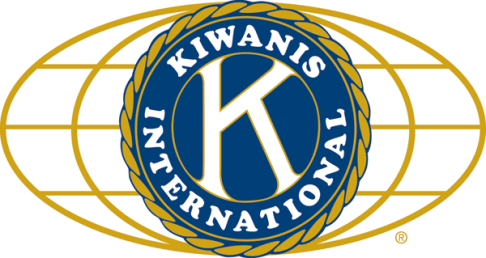 	LUNCH:  Salad, Veggies, Rice, and Chicken Something with Mushrooms.		SONG:   My Country ‘Tis of Thee, led by Bill C.		Invocation:  Al MuellerANNOUNCEMENTS, EVENTS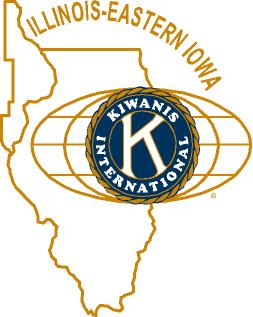 				and OPPORTUNITITESCASA’s 50 Men Who Cook fund-raising event will be August 13th.  Chefs (new and returning) are welcome!Next Interclub: Opportunity House is hosting the next one on Aug. 10 (?) at 5:00 p.m. at the Conference Room at their facility (357 N. California in Sycamore).  This is their annual picnic and I could have sworn it was on the 9th, but will let everyone know the actual date once I find out.  Tri-County is passing the gavel.  Speaking of Interclubs, Bill Cummings attended the Interclub at Tri-County and passed the gavel.  It seems there were a few extra Biking with Beanzie flyers so the gavel was wrapped in flyers.The Kiwanis Show.  Sign-ups will begin soon.  Sounds like it’s something of which you’ll definitely want to be a part!Social Sports painting party July 30.  It’s this Saturday. If you would like to participate (and bring home a self-proclaimed masterpiece), show up at the DeKalb Area Women’s Center at 9:00 a.m. We had a member show up early today (at least early for him).  So as not to embarrass him, I won’t mention his name, but it was nice to see him actually be able to enjoy a program.  Awards Committee Meeting immediately following the Board Meeting next week.  Those on the committee are:  Beryl Smith (chair); Buhr; K. Doubler; Finucane; Goodrich; Lawes, Melms; Polzin; Schaeffer; and Xidis.Lt. Gov. Tarryn Thaden is looking for a little help this weekend to help with a Kiwanis Booth at the Sugar Grove Corn Boil.  The purpose is to spread the word about Kiwanis and to hopefully establish a new Kiwanis Club in Sugar Grove.  If you can provide any time over the weekend, please contact Tarryn.  Prez Dick Dowen visited Past Prez Abby Chemers in Ft. Collins, CO this past week.  They did lots of hiking and biking (Dick says Ft. Collins is a VERY bike-friendly town!).  Abby’s grandson is 8 months old and is on the verge of walking.  And so the fun begins!Toiletries- We’re collecting these for Safe Passage. (See below.)Sue – DUES ARE DUE!(Same as the old dues).Joan is collecting box tops and Coke lids. AKtion Club is collecting aluminum cans and other recyclable materials.         P.o.P Box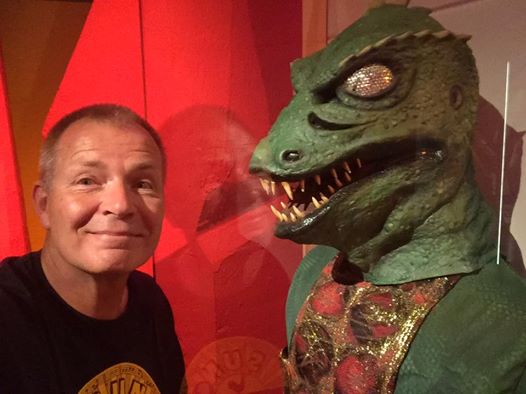 Today we put Jim Barker on the P.o.P. Box since it seems he actually had time to go to Seattle on vacation (and miss Biking with Beanzie).  Jim noted that the EMP Museum in Seattle has many of the original Star Trek props.  He reestablished his love for the original Star Trek series.  He also was able locate his long-lost twin brother.PROGRAMOur very own Debbie Madeley presented today’s program on the YMCA and the many programs they have.  She also gave a nice shout-out to Svetlana Henrikson who, as chair of the Community Services Committee, introduced the Y’s needs to the club.  Debbie said she always felt a little awkward about doing that.  The current Community Services Committee recommended we fund six programs at the Y for $200.00 for each program.  The six programs are:  Youth Camp; Healthy Living; Senior Fitness Program; Live Strong; Youth Sports; and Swim Lessons. Although the PowerPoint projector was not working for the presentation, Debbie has included it as the photos tell a very strong story of the power of the programs at the Y.  The PowerPoint will be sent along with the newsletter.  Our $200.00 per program provided 1 child with one and one half weeks of camp, four children received a full week of afterschool are, five children will learn to swim, 4 children will be part of a team, seven Enhance Fitness classes were able to be held, one cancer survivor and his/her family received a full session of Livestrong at the YMCA.  The Y is attempting to close the achievement gap by providing STEM activities and reading (all in a fun way to keep the children enthused).  Please visit their website (www.kishymca.org) and like them on Facebook.   MORE INFORMATION IS ON THE POWERPOINT.r $200.00 for each programA on the radar.  The current Community Services Committee recommended we fund six proQuote for the DayChildren must be taught how to think, not what to think.  Margaret Mead
UPCOMING PROGRAMS: (Why not invite a guest? – that could also mean a prospective member!)	August 3	BOARD MEETING		@ the Lincoln Inn	August 10	Jill Olson				CASAToday’s Attendance:				A u g u s t   B i r t h d a y s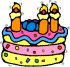 						 August 6	Lisa Small						 August 11	Gordy Melms						 August 22	Bill Minor						 August 25	Mike KokottSee more of the newsletter on the following pages and attached PowerPoint:YOUTH SERVICE BUREAU WISH LIST: 	TAG (Therapeutic Art-Making Group):		Permanent markers, canvases, paint brushes, glue, watercolors, drawing paper, tracing paper, oil pastels, 		colored pencils, markers….any and all art supplies could help. 	VolunTEEN:		Gardening gloves, small handheld shovels, cleaning supplies. Thank you so much again for the opportunity to share about the Youth Service Bureau, and thank you for your dedication to the community.		Diana L. Hulst, Executive Director of DeKalb County Youth Service BureauThe following are items we (Safe Passage) regularly need. If you are looking to donate please consider these items!1. Gas station & Wal-Mart gift cards2. Non-perishable food3. Linens for twin beds4. Towels & washcloths5. Diapers & Pull-ups (especially larger sizes)6. Baby wipes7. Paper towels, toilet paper, & tissues8. Sweatpants & sweatshirts9. Women’s underwear (bras and panties)10. Cleaning supplies (dish soap, spray cleaners, laundry detergent, etc.)11. Harder hair brushes12. Hair conditioner13. Olive Oils for hair (not cooking oil)14. Pantine shampoo/conditioner (Brown Bottle)15. Motions haircare products36Kish Kiwanians (unless Herb shows up, then there will be 37)  0K family: 0Other Guests: 0Speakers: (Internal program)36TOTAL